	1.pielikumsPriekules novada pašvaldības domes2016.gada 04.februāra sēdes protokolam Nr.3,1.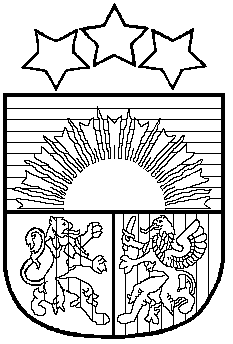 LATVIJAS REPUBLIKAPRIEKULES NOVADA PAŠVALDĪBAS DOMEReģistrācijas Nr. , Saules iela 1, Priekule, Priekules novads, LV-3434, tālrunis , fakss 63497937, e-pasts: dome@priekulesnovads.lvLĒMUMSPriekulē2016.gada 4.februārī	                       	                                                                              Nr.31.Par Bunkas pagasta pārvaldes vadītāja E.Darguža atbrīvošanu no amataPriekules novada pašvaldībā vairākkārtīgi saņemti Bunkas pagasta iedzīvotāju un darbinieku rakstiski un mutiski iesniegumi par nepieņemamo un netaktisko pārvaldes vadītāja Edgara Darguža darba stilu un uzvedību, kas saistīta ar iedzīvotājiem svarīgu sadzīves jautājumu risināšanu un pārvaldes darba pienākumu un kompetences nodrošināšanu.Pārvaldes vadītājs nereti izturas netaktiski, neuzklausa personas, kuras vēršas pie viņa ar lūgumiem palīdzēt dažādu jautājumu risināšanā, apsaukājas un izturas nesavaldīgi, radot iespaidu, ka viņam tiek traucēts.2016.gada 28.janvāra pašvaldības dome uzdeva pārvaldes vadītājam E.Dargužim sniegt rakstveida paskaidrojumu.E.Dargužis paskaidrojumu pašvaldībā iesniedza 2016.gada 1.februārī.Izvērtējot situāciju un E.Darguža sniegto paskaidrojumu, secināms, ka E.Darguža darba stils un uzvedība neliecina par labu pārvaldību. Esošās konflikta situācijas starp pārvaldes vadītāju un Bunkas pagasta iedzīvotājiem un pārvaldes darbiniekiem kaitē Priekules novada pašvaldības kā darba devēja reputācijai un mazina iedzīvotāju cieņu un uzticēšanos pašvaldības darbiniekiem. E.Darguža uzvedība un attieksme, veicot darba pienākumus, nav bijusi paškritiska un tādējādi ir mazinājusi iedzīvotāju uzticību labas pārvaldības esamībai Priekules novada pašvaldībā. Pašvaldības domes Veselības un sociālo jautājumu komitejas priekšsēdētāja komitejas sēdēs vairākkārtīgi ir ziņojusi par problēmām pārvaldes vadītāja darbā, par to, ka nenotiek sadarbība un ilgstoši kavējas vai vispār netiek sniegta informācija, kas ir nepieciešama lēmumu pieņemšanai. Pārvaldes vadītājs nereti ir publiski aizvainojoši izteicies par sava pagasta iedzīvotājiem, kuriem nepieciešama palīdzība dažādu jautājumu risināšanai.  Saskaņā ar DL 50. panta pirmās daļas nosacījumiem darbiniekam ir pienākums veikt darbu ar tādu rūpību, kāda atbilstoši darba raksturam un darba veikšanai ir no viņa sagaidāma.Sabiedrības locekļi ir tiesīgi sagaidīt no pārvaldes vadītāja kā pašvaldības darbinieka rīcību, kas atbilst labiem tikumiem. Labu tikumu jēdzienam ir ne tikai sociāls, bet arī tiesisks saturs, jo to veido ne tikai vispārpieņemtās morāles normas, kas noteic savstarpējās uzvedības noteikumus, kurus sabiedrība vai kāda tās daļa atzīst par nepieciešamu ievērot, bet arī tiesiski ētiskie principi un vērtības, kas nostiprinātas arī tiesību normās.Uzklausot deputātu viedokļus un Edgara Darguža paskaidrojumus apvienotajā komiteju sēdē 2016.gada 4.februārī, komiteju atzinums ir, ka Edgars  Dargužis nav atbrīvojams no Bunkas pagasta pārvaldes vadītāja pienākumu pildīšanas, taču par minētajiem pārkāpumiem saucams pie disciplināratbildības, izsakot rājienu. Pamatojoties uz likuma “Par pašvaldībām” 21.panta pirmās daļas 9.punktu un   Darba likuma 90.panta pirmās daļu, atklāti balsojot PAR - 7 deputāti (Malda Andersone, Inese Kuduma, Vija Jablonska, Arta Brauna, Tatjana Ešenvalde,  Andris Džeriņš, Ilgonis Šteins); PRET -6 deputāti (Gražina Ķervija, Andis Eveliņš, Ainars Cīrulis, Inita Rubeze, Arnis Kvietkausks, Mārtiņš Mikāls); ATTURAS -  nav; Priekules novada pašvaldības dome NOLEMJ:1.Neatbrīvot Bunkas pagasta pārvaldes vadītāju Edgaru Darguži no Bunkas pagasta pārvaldes vadītāja amata.2.Uzdot izpilddirektoram Andrim Razmam izteikt rājienu Bunkas pagasta pārvaldes vadītājam Edgaram Dargužim par lēmumā norādītajiem pārkāpumiem.3.Uzdot pašvaldības administrācijai veikt Bunkas pagasta iedzīvotāju un pārvaldes darbinieku viedokļa noskaidrošanu par pārvaldes vadītāja darba stilu pirms 2016.gada maija domes sēdes.4.Jautājumu par Bunkas pagasta pārvaldes vadītāja Edgara Darguža darbu un komunikāciju ar darbiniekiem un iedzīvotājiem skatīt 2016.gada maija domes sēdē.Lēmums izsūtāms:1 eks. E.Dargužim1 eks. personāla speciālistei1.eks. finanšu nod.Pašvaldības domes priekšsēdētāja				                      V.Jablonska